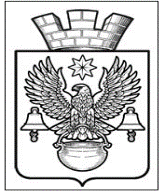 АДМИНИСТРАЦИЯКОТЕЛЬНИКОВСКОГО ГОРОДСКОГО ПОСЕЛЕНИЯКОТЕЛЬНИКОВСКОГО МУНИЦИПАЛЬНОГО РАЙОНАВОЛГОГРАДСКОЙ ОБЛАСТИ404354, Волгоградская область, г. Котельниково, ул. Ленина,9. т. (8-84476)3-39-33, (8-84476)3-13-81, ф. (8-84476)3-14-97ОГРН 1053458080114    ИНН3413007420   КПП 341301001   р/с 03100643000000012900                                              
     БИК 011806101 Отделение Волгоград Банка России//УФК по Волгоградской области г. Волгоград                                           Уважаемые жители г. Котельниково !       Руководствуясь ст. 69.1Федерального закона от 13.07.2015 N 218-ФЗ  "О государственной регистрации недвижимости" администрация Котельниковского городского поселения Котельниковского муниципального района Волгоградской области доводит до Вашего сведения, что на территории по сведениям Комитета по управлению государственным имуществом Волгоградской области в  г.Котельниково числиться более трех тысяч объектов недвижимости, земельных участков и помещений, не прошедших процедуру оформления права собственности и кадастрового учёта.
          Администрация Котельниковского городского поселения Котельниковского муниципального района Волгоградской области убедительно просит Вас обратить внимание на данное обстоятельство, и предпринять меры по оформлению права собственности  имущества (домовладения, жилые и не жилые помещения, гаражи, земельные участки) в многофункциональном центре  г.Котельниково, расположенном по адресу: г.Котельниково,ул.Ленина,31. 
        По всем консультативным вопросам, касающихся правильности предоставления документации, получения сведения из Росреестра онлайн, а также необходимости регистрации обращаться в  администрацию Котельниковского городского поселения Котельниковского муниципального района Волгоградской области:
                               г.Котельниково,ул.Ленина,9, кабинет №15                   Администрация Котельниковского городского поселения 
                             Котельниковского муниципального района                                                                   
                                           Волгоградской области